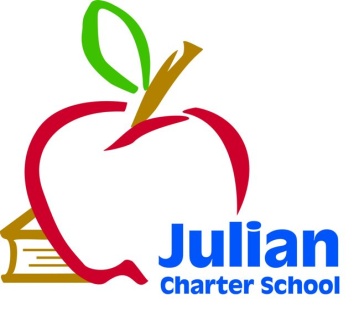 JCS Special Governing Board Meeting
Friday January 23, 2015Phoenix Learning Center777 Santa Fe Dr.Encinitas, CA 92024Telephone: 760-632-4989 8:30 a.m. Open SessionVia TeleconferenceJulie Moore 41 AmberleafIrvine, CA 92614Julian Charter School  P. O. Box 2470  1704 Cape Horn  Julian, CA  92036-2470Julian Charter School  P. O. Box 2470  1704 Cape Horn  Julian, CA  92036-2470Board Members:Roxanne Huebscher, Member (Riverside Parent); Julie Moore, Member, (Orange County Parent); Suzanne Schumacher, President (San Diego Parent); Kevin Ogden,  Secretary, (District Liaison);  Member: Teresa Saueressig, Treasurer (Community Member at Large)Guests:  Jennifer Cauzza, Executive Director; Kathleen Blough and Cari Griesbach, Co-Coordinators—PLC.Agenda TopicsAgenda Topics1.	Call to Order  Ms. Schumacher called the meeting to order at 8:42 a.m.1.	Call to Order  Ms. Schumacher called the meeting to order at 8:42 a.m.2.	Approval of Agenda Ms. Huebscher moved to approve the agenda.  Ms. Saueressig seconded Motion carried 5/03.	Approval of December 5, 2014 Meeting Minutes Ms Saueressig moved to approve the minutes from the December 5th board meeting pending any non-substantial corrections. She also asked that her title be included as a descriptor of her role on the board. Mr. Ogden seconded.  Motion carried 5/0.4.	Comments from Members of the Public Concerning Items Not on the Agenda--None5.	Comments from Members of the Board Concerning Items Not on the Agenda—Mr. Ogden congratulated the school on the mention of JCS Murrieta High School Academy in the Union Tribute for their participation in the Science Bowl in San Diego. 6.	Board Training--None7.	Consent Agenda--None8.	Executive Director’s Report--None9.	CBO Report--None10.            Accountability Coordinator Report--None11.	Special Education Report--None12.	The Board of Directors will discuss or take action on the following itemsApproval for business services between Julian Charter School and Julian Union School DistrictMr. Ogden moved approval of the Business Services Agreement between the Charter and the District.  Ms. Saueressig seconded.  Motion carried 5/0.Approval of ArchitectsMs. Cauzza disclosed that Rob Fender’s son, the main architect on the projects, is married to her daughter.  She also mentioned that he has done some pre-existing work dating back to 2009 on the Alpine and Murrieta Complex facilities.  Ms. Saueressig moved to approve the contracts with four architects: Fender, Rizza, Patterson, and Hartford.  Ms. Huebscher seconded.  Motion carried 5/0.Resolution 1.23.1Mr. Ogden moved to approve Resolution 1.23.1 with the adjustment in purchase price for the HOPE facility.  Ms. Saueressig seconded.  Motion carried.SDORI Consent 1Ms. Huebscher moved to approve the Written Consent for SDORI Charter School Properties on the adjustment of the purchase price for the HOPE facility. Ms. Moore seconded the motion.  Motion carries 5/0.Resolution 1.23.2Ms. Saueressig moved to approve Resolution 1.23.2 approving and authorizing a bond financing; the execution and delivery of an indenture of trust; a loan agreement; deeds of trust; financing statements; security agreements; assignments of lease and rents and fixture filings; a lease agreement; a preliminary official statement; a continuing disclosure agreement; a lease blocked account agreement; a tax agreement; and certain other documents; and approving ad authorizing other actions related to the bond financing. Mr. Ogden seconded the motion.  Motion carried 5/0.SDORI Consent 2Ms. Moore moved to approve the Written Consent with SDORI Charter School Properties approving and authorizing a bond financing; the execution and delivery of an indenture of trust; a loan agreement; deeds of trust; financing statements; security agreements; assignments of lease and rents and fixture filings; a lease agreement; a preliminary official statement; a continuing disclosure agreement; a lease blocked account agreement; a tax agreement; and certain other documents; and approving ad authorizing other actions related to the bond financing. Mr. Ogden seconded the motion.  Motion carried 5/0.Discussion of possible June board meeting date changeThe board discussed and decided to leave the dates as scheduled on the calendar.  March 6th and June 5th.Ms. Huebscher moved to adjourn the meeting at 9:27 a.m.  Ms. Saueressig seconded.  Motion carried13.	Closed Session--NonePublic Employee Discipline/Dismissal/Release as per Govt. Code 5495714.	Items for Next Agenda MeetingMembers of the public who would like to review materials pertaining to the agenda prior to the meeting may do so by requesting a packet from the Executive Director.In compliance with the Americans with Disabilities Act, if you need special assistance, disability-related modifications or accommodations, including auxiliary aids or services, in order to participate in the public meetings of the School’s governing board, please contact the Director at 760-765-3847.  Notification 72 hours prior to the meeting will enable the School to make reasonable arrangements to ensure accommodations and accessibility to this meeting.  Upon request, the School shall also make available this agenda and all other public records associated with this meeting in appropriate alternative formats for persons with a disability.Next MeetingNext Meeting: Friday March 6, 2015                                                              Location:  Murrieta Complex